10-ый Пермский краевой семейный форум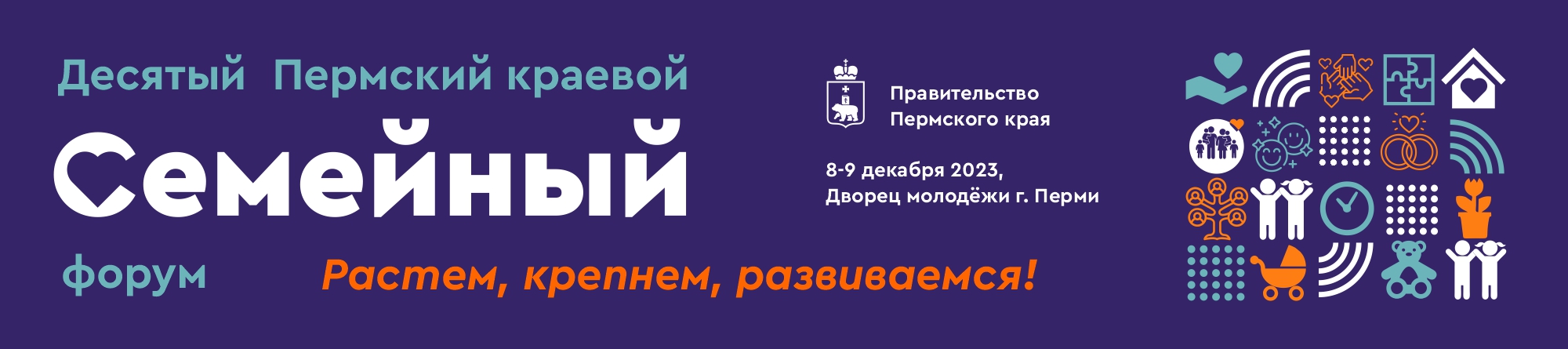 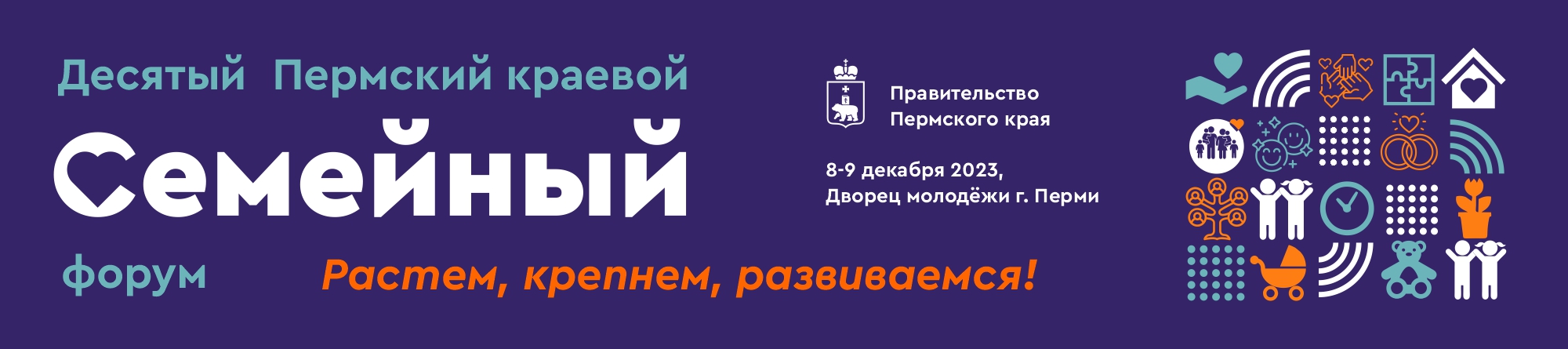 Сроки проведения: 8-9 декабря 2023 года (пятница-суббота)Место проведения: Дворец молодёжи г. Перми (ул. Петропавловская, 185)Деловая программа форумаВнимание! В программе возможны изменения8 декабря (пятница)8 декабря (пятница)9:00 - 18:00Рабочие часы форумаРегистрация посетителейРабота интерактивных площадок10:00 - 12:00Театральный зал (1 этаж)Online-трансляция в официальной группе форума ВКонтакте: https://vk.com/4familyforumПленарное заседаниеМодератор: Фокин Павел Сергеевич, министр социального развития Пермского краяВыступления:Вступительное слово Никифорова Сергея Олеговича, заместителя председателя Правительства Пермского краяДемографическая ситуация и репродуктивное поведение россиян в условиях формирования нового социального и социогендерного миропорядка.Силласте Галина Георгиевна, доктор философских наук, руководитель научной школы «Гендерная и экономическая социология», почётный профессор Финансового университета 
при Правительстве РФ.Семейные ценности и подходы к воспитанию детейКовалева Анастасия Викторовна, член общественного Совета 
при Уполномоченном при Президенте Российской Федерации 
по правам ребенка, эксперт в области профилактики девиантного поведения несовершеннолетних.Влияние времени на психологическое развитие детей 
в современных условияхТимергалеева (Огибалова) Татьяна Юрьевна, детский психиатр, психотерапевт, детский психолог, кандидат медицинских наук.Семейное воспитание: как выстроить гармоничное взаимодействие родителей и детейПредставитель Федерального государственного бюджетного научного учреждения Институт изучения детства, семьи 
и воспитания».12:00 - 13:00Фойе 2 этажаТоржественная церемония заключения бракаОрганизатор: Комитет ЗАГС Пермского края13:00 - 13:30Перерыв13:30 - 15:30Конференц-зал 1 (аудитория 159, 1 этаж)Подключиться к участию в формате видеоконференции:https://telemost.yandex.ru/j/54153897633849045929669848580879503212Круглый стол «Искусство быть родителем»Модераторы:Подъянова Надежда Евгеньевна, статс-секретарь - заместитель министра социального развития Пермского краяСокол Татьяна Борисовна, директор ГБУДО ПК ЦППМССХод мероприятия:Основные цели и задачи проекта «Родительские университеты».Представитель Министерства социального развития Пермского края.Об итогах реализации проекта «Родительские университеты» 
за 2021 - 2023 годы. Гуляева Г.А., координатор проекта.О технологиях реализации проекта в территориях края: в Коми-Пермяцком округе, отв. Лудченко Ю.Н.;в Чернушинском и Чайковском ГО, отв. Орлова Г.Н. 
(в режиме онлайн);в Соликамском ГО, отв. Лукина А.М.;в Чусовском и Лысьвенском ГО, отв. Жукова Н.Г.;в Кунгурском ГО, отв. Шишкина Е.И.;в Пермском МО, отв. Лапина Н.В., Загний Н.Ф.Предложения о развитии проекта (в режиме обсуждения «свободный микрофон»).Организатор: ГБУДО «Центр психолого-педагогического и медико-социального сопровождения»13:30 - 16:00Конференц-зал 2 (малый зал, 2 этаж)Подключиться к участию в формате видеоконференции:https://telemost.yandex.ru/j/29613587879068291673805602444252615790Конференция «Традиционные семейные ценности»Модераторы: супруги Тверетиновы - Егор Евгеньевич и Лариса ВладимировнаПрограмма:13:30 - 13:35 Приветственное слово Е.А. Ерохиной, председателя Комитета ЗАГС Пермского края.Блок № 1 «Государство и семейные ценности»13:35 - 13:55 Смена социогендерного миропорядка, 
как цивилизационный вызов безопасности института семьи.Силласте Галина Георгиевна, доктор философских наук, руководитель научной школы «Гендерная и экономическая социология», профессор социологии, научный руководитель Департамента социологии Финансового университета при Правительстве РФ.13:55 - 14:05 Роль органов юстиции в сохранении и укреплении традиционных российских духовно-нравственных ценностейДядичева Ирина Александровна, начальник Управления Министерства юстиции Российской Федерации по Пермскому краю.14:05 - 14:15 Традиционные семейные ценности и их влияние на современное правовое регулирование  общественных отношений в Российской Федерации.Шершень Тамара Васильевна, заведующая кафедрой гражданского права ПГНИУ, кандидат юридических наук, доцент. 14:15 - 14:25 Роль общественности в сохранении и укреплении традиционных российских духовно-нравственных ценностей.Ширяева Лилия Николаевна, председатель Общественной палаты Пермского края.14:25 - 14:35 Традиционные семейные ценности как ресурс сохранения и развития института семьи.  Ерохина Елена Анатольевна, председатель Комитета ЗАГС Пермского края.14:35 - 14:45 Многодетность как главная традиционная семейная ценность.Чиркова Елена Николаевна, начальник отдела по вопросам семейной политики и профилактики семейного неблагополучия Министерства социального развития Пермского края.14:45 - 14:55 Защита и сохранение традиционных семейных ценностей народов России как фактор сплоченности российского общества.Субботина Анастасия Анатольевна, директор департамента национальных и религиозных отношений Администрации губернатора Пермского края.Блок № 2 «Современные вызовы и семейные ценности»14:55 - 15:05 Альтернативные формы семейно-брачных отношений: мифы и реальность (по гос. заданию Министерства просвещения РФ по теме «Современная семья как объект психолого-педагогического сопровождения: с учетом культурных, национальных, религиозных,  исторических особенностей»).Самбикина Оксана Семеновна, заведующий кафедрой теоретической и прикладной психологии ПГГПУ, кандидат психологических наук, доцент.15:05 - 15:15 Институт уполномоченных по правам ребёнка
 на защите семейных ценностей.Денисова Светлана Анатольевна, Уполномоченный по правам ребенка в Пермском крае.15:15 - 15:25 Позиционирование института отцовства как источника и основы общей идеологической стратегии укрепления и обогащения традиционных семейных ценностей, развития Российской Федерации в целом.Большаков Сергей Валерьевич, председатель Регионального отделения Всероссийского общественного движения «Отцы России» в Пермском крае.15:25 - 15:45 Роль религиозных и общественных организаций 
в защите института семьи, сохранении и укреплении традиционных семейных ценностей.Протоиерей Александр Толокнов, благочинный храмов г. Перми Пермской Епархии Русской Православной Церкви (Московский Патриархат);Аблаев Анвар Арипович, председатель Централизованной религиозной организации (ЦРО) «Религиозное духовное управление мусульман Пермского края» в составе ЦДУМ России, муфтий Пермского края.Блок № 3 «Семья. Традиции. Успех»15:45 - 15:50 Родительское образование как механизм сохранения и укрепления традиционных семейных ценностей.Бачева Елена Владимировна, учредитель ЧОУ ДПО «Академия родительского образования.15:50 - 16:00 Семейный бизнес как семейная традиция и путь
к успеху.Белов Вячеслав Артурович, президент Пермской торгово-промышленной палаты, заместитель председателя комиссии Общественной палаты Пермского края по развитию экономики и инфраструктуры.16:00 - 16:05 Семейные чтения: уходящая традиция или вечная ценность? Урих Маргарита Викторовна, директор ГБУК «Пермская краевая детская библиотека им. Л.И. Кузьмина», заслуженный работник культуры РФ.16:05 - 16:10 Семейные кулинарные традиции: сохранение вкуса детства на протяжении поколений.Тупицын Максим Николаевич, бренд шеф ресторана «Белка», кавалер знака достоинства национальной ассоциации, член Ассоциации кулинаров Перми, член Гильдии  Шеф поваров России, повар Всемирной ассоциации кулинаров WACS, кавалер Кержеевского креста за вклад в развитие и консолидацию русской кухни с кухней народов Швейцарии, имеет почетное звание «Мастер Повар».Подписание Общественного договора по сохранению и укреплению традиционных духовно-нравственных ценностей в работе органов власти и общественных организаций Пермского края.Предварительная регистрация: https://forms.yandex.ru/u/655f4602c769f102bb804045/Организатор: Комитет ЗАГС Пермского края13:30 - 15:30Конференц-зал 3 (пространство событий, 3 этаж)«Как говорить, чтобы слушали и слушать, чтобы говорили» - образовательный трек по развитию навыков специалистов по работе с родителями и повышению их эффективности Образовательная дискуссия со специалистами субъектов системы профилактики безнадзорности и правонарушений среди несовершеннолетних Модератор: Ковалева Анастасия Викторовна, федеральный эксперт 
в области профилактики, воспитания и межведомственного взаимодействия, член Общественного Совета при Уполномоченном 
при Президенте Российской Федерации по правам ребенка.Эксперты:Филимонов Сергей Александрович, ответственный секретарь комиссии по делам несовершеннолетних и защите их прав Пермского края.Кандакова Татьяна Ивановна, заместитель начальника отдела организации деятельности участковых уполномоченных полиции и подразделений по делам несовершеннолетних-начальник отделения по организации деятельности подразделений по делам несовершеннолетних Главного управления МВД России по Пермскому краю.Кадочникова Оксана Александровна, кризисный психолог,  педагог-психолог высшей квалификационной категории, заведующий  Соликамского филиала ГБУПК «ЦППМСП».Представитель Министерства социального развития Пермского края.Вопросы для обсуждения:Маркеры состояния ребенкаПостроение конструктивного диалога с родителями Как повысить эффективность профилактических мероприятий 
с семьейОбраз результатаЕдиный подход и формы работыОрганизатор: Департамент социальной политики Администрации губернатора Пермского края13:30 - 15:30Конференц-зал 4 (танцкласс, 3 этаж)Круглый стол «Женский клуб: территория новых возможностей 
и вдохновения»Программа:13:30 - 13:35 Женский клуб - один из проектов Кадрового центра Службы занятости населения Пермского краяБаклушина Ольга Александровна, директор Центра занятости. 13:35 - 14:10 Презентация проекта «Женский клуб: территория новых возможностей и вдохновения»Трапезникова Ольга, начальник отдела организации и сопровождения профориентации, психологической поддержки и соцадаптации Центра занятости населения Пермского края.14:10 - 14:15 Перерыв14:15 - 14:35 История успехаИстория успешной самореализации «От хобби до производства». Путь к своему делу. Оформление социального контракта. Презентация личного бренда. Ирина Солоха, химик, производитель экологичных средств 
по уходу за домом «CleanSpace».14:35 - 15:00 Уверенность в себе. Здоровое целеполаганиеМастер-класс. Основы здорового целеполагания с опорой 
на деятельностный бэкграунд и актуальные ресурсы. Ценности 
и дефициты для построения своей цели и первого шага 
к уверенности в себе. Евгения Антропова, психолог центра психологии и тьюторства «Терра-П».15:00 - 15:20 Я помогаюКак реализовать наставнический и волонтерский потенциал. Знакомство с волонтерским движением. Союз женщин России.Свободное общение, вопросы, консультацииОрганизатор: Кадровый центр Службы занятости населения Пермского края 15:30 - 16:00Перерыв16:00 - 17:30Театральный зал (1 этаж)«Юбилейная встреча - разговор с родителями о важном»  Торжественный вечер, посвященный 300-летию города Перми, 
10-летию Пермского краевого семейного форума и Году педагога 
и наставникаПродюсер: Коробкова Венера Викторовна, декан факультета правового 
и социально-педагогического образования ПГГПУ, кандидат педагогических наук, доцент, учредитель АНО «Институт поддержки семейного воспитания»Программа: 1. Подведение итогов и церемония вручения дипломов победителям Конкурса видеофильмов «Вместе с клубом по Перми».2. Секреты профессионального мастерства в работе с родителями 
от преподавателей ПГГПУ и руководителей «звездных» семейных клубов Прикамья.3. Вручение благодарственных писем руководителям семейных клубов Пермского края и волонтерам ПГГПУ в честь Года педагога 
и наставника.4. Творческие выступления от лучших клубов Пермского края, посвященные Юбилею г. Перми:4.1. «Пермь - студенческая»: мы узнаем, как в вузах города Перми можно не только приобрести профессию, но и встретить свою любовь, стать стильным и счастливым родителем.Выступление Семейного клуба «Мы на стиле» МАОУ СОШ №77 г. Перми.4.2. «Пермь – спортивная»: нас познакомят со спортивными достижениями пермяков и расскажут о здоровом образе жизни.Выступление Семейного клуба «Эверест» МАДОУ «СТАРТ» г. Перми4.3. «Пермь - литературная»: литературные герои детских книг пермских писателей расскажут о важности традиции семейного чтения Выступление семейного клуба «Радужное детство» МАОУ «Филипповская ООШ», структурное подразделение для детей дошкольнго возраста, Кунгурский район4.3. «Пермь - кулинарная»: нам будут представлены традиционные кулинарные шедевры и традиции щедрого гостеприимства пермяков.Выступление Семейного клуба «Академики» МАДОУ «ЦРР», детский сад № 161 г. Перми4.5. «Пермский период»: мы узнаем, как зарождалась 
Пермь-Великая и о том, как с наши земляки древних времен 
до сегодняшних дней пронесли и сохранили великие ценности человечества: мира, добра, любви и семьи.Выступление Семейного клуба «Навстречу друг другу»
МАОУ «Плехановская СОШ», структурное подразделение 
для детей дошкольного возраста, Кунгурский районВыступление Семейного клуба «Родители +» МАДОУ «Детский сад № 22» г. Перми.Дресс-код торжественного вечера: black tie.Учителям, воспитателям, классным руководителям, специалистам социально-педагогических служб и учреждений, принявшем участие 
в торжественном вечере будут оформлены электронные сертификаты об участие в научно-методическом семинаре «Современные подходы 
к организации деятельности семейных клубов» от факультета правового и социально-педагогического образования ПГГПУ 
и АНО «Институт поддержки семейного воспитания»Предварительная регистрация: https://docs.google.com/forms/d/e/1FAIpQLScEyxySCAh4kbtR_agxnTi8uTIBSO3INvqfGhq71PayaH1ztw/viewform?usp=pp_urlОрганизатор: Институт поддержки семейного воспитания, 
Факультет правового и социально-педагогического образования ПГГПУ16:00 - 18:00Конференц-зал 1 (аудитория 159, 1 этаж)Подключиться к участию в формате видеоконференции:https://telemost.yandex.ru/j/54153897633849045929669848580879503212Дискуссионный клуб «Дети - продолжатели семейного дела? 
Или зачинщики новой истории?»Программа:16:00 - 16:05 Приветственное слово президента Пермской торгово-промышленной палаты Белова Вячеслава Артуровича.Минутка истории «Купечество Перми как исток развития семейного предпринимательства».Ширинкина Нина Юрьевна, председатель комитета по развитию семейного и социального предпринимательства при Пермской ТПП.16:05 - 16:15 Представление проектов Торгово-промышленной палаты РФ: «Семейные компании России», «Надежды бизнеса».16:15 - 16:30 О продолжателях семейной бизнес-истории.Новикова Ксения Дмитриевна, директор сети стоматологических клиник «Гутен Таг».16:30 - 16:40 Производственная компания «Реклама 59».Черткова Татьяна, собственник.16:40 - 16:50 Компании под брендом «Золотая роза».Долганова Вера Владимировна, учредитель и руководитель.16:50 - 17:00 Когда дети зачинщики новой истории.Ширинкина Нина Юрьевна, Ширинкин Артем Юрьевич, учредитель и сооснователь Детского инклюзивного развивающего центра «МАНЯ».17:00 - 17:05 Представление опыта участия в грантовых конкурсах для школьников и студентов.Ширинкин Ярослав Артемович, представитель семейной компании Альянса дошкольных инклюзивных организаций 
под брендом «МАНЯ», студент Пермского краевого колледжа «ОНИКС».17:05 - 17:50 Деловая игра «Бизнес - ТРИЗ»Решение нестандартных бизнес-задач исследовательской направленности.Ведущая: Ширинкина Нина Юрьевна, председатель комитета 
по развитию семейного и социального предпринимательства 
при Пермской ТПП.Эксперты: Ковалева Анастасия Викторовна, член общественного Совета 
при Уполномоченном при Президенте Российской Федерации 
по правам ребенка, эксперт в области профилактики, воспитания и межведомственного взаимодействия;представители семейных компаний г. Перми.17:50 - 18:00 Подведение итогов мероприятия.Организатор: Комитет по развитию социального и семейного предпринимательства при ТПП16:30 - 19:00Конференц-зал 2 (малый зал, 2 этаж)Подключиться к участию в формате видеоконференции:https://telemost.yandex.ru/j/29613587879068291673805602444252615790Лагерь - территория успехаИтоговое мероприятие оздоровительной кампании 2023 года -  награждение лучших сотрудников детских лагерейМодератор: Долгих Валерий Николаевич, руководитель ПРО МОО «Содействие детскому отдыху»В программе:Поздравительные слова от Подъяновой Надежды Евгеньевны, статс-секретаря, заместителя министра социального развития Пермского края, и других министерств.О значимости детского лагеря.Большаков Сергей Валерьевич, директор МАОУ «Школа бизнеса и предпринимательства» г. Перми, основатель и руководитель профильных смен настоящего пионерского лагеря «Задорный». Организатор: Содействие детскому отдыху16:00 - 18:00Конференц-зал 3 (пространство событий, 3 этаж)Круглый стол «Уполномоченный по правам ребенка в Пермском крае - 15 лет на защите детства» Модератор: Денисова Светлана Анатольевна, Уполномоченный по правам ребенка в Пермском краеПрограмма:16:00 - 16:20 Приветственное слово Денисовой С.А., Уполномоченного по правам ребенка в Пермском крае.16:20 - 16:40 Институт Уполномоченного по правам ребенка: российский опыт становления, эволюции и риски в развитии. Миков Павел Владимирович, Уполномоченный по правам ребенка в Пермском крае 2007-2017 г. 16:40 - 17:00 Отцовское движение Пермского края в русле правозащитной деятельности Уполномоченного по правам ребенка.Большаков Сергей Валерьевич, председатель Совета отцов при Уполномоченном по правам ребенка в Пермском крае17:00 - 17:20 Детский общественный совет: пять лет- это только начало.Ширяев Владимир Юрьевич, председатель Детского общественного совета при Уполномоченном по правам ребенка в Пермском крае.17:20 - 17:40 Обсуждение 17:40 - 18:00 Вручение благодарственных писем Уполномоченного по правам ребенка в Пермском краеОрганизатор: Уполномоченный по правам ребенка в Пермском крае9 декабря (суббота)9 декабря (суббота)9:00 - 18:00Рабочие часы форумаРегистрация посетителейРабота интерактивных площадок10:00 - 11:00Театральный зал (1 этаж)Online-трансляция в официальной группе форума ВКонтакте: https://vk.com/4familyforumТоржественное открытие форумаЦеремония награждения семей (награждение победителей конкурсов «Лучшая многодетная семья года», «Лучшая замещающая семья», медалями «За достойное воспитание детей», знаками Уполномоченного по правам ребенка)11:00 - 11:30Перерыв11:30 - 13:00Конференц-зал 1 (аудитория 159, 1 этаж)Подключиться к участию в формате видеоконференции:https://telemost.yandex.ru/j/54153897633849045929669848580879503212Форум Ассоциации помощи детям и молодым людям 
с инвалидностью и ОВЗ: подведение итогов 2023 года Модератор: Осипова Екатерина Николаевна, секретарь Ассоциации помощи детям  и молодым людям с инвалидностью, координатор 
по социально-правовым вопросам и взаимодействию с органами власти Благотворительного фонда «Дедморозим»Повестка:Дискуссионная площадка о возможностях  ранней помощи для детей с ОВЗ и инвалидностью в Пермском крае. Вызовы и возможности: чем мы можем помочь друг другу, когда ресурсы ограничены?О проектах реализованных в 2023 году, какие планируются в 2024, чем они могут быть полезны детям с инвалидностью и молодым людям с инвалидностью? (Практики НКО).Свободный микрофон, обсуждение.Программа:Приветственное слово - Заместитель министра социального развития Пермского края - Санников Дмитрий МихайловичПриветственное  слово - Уполномоченный по правам ребенка в Пермском крае - Денисова Светлана Анатольевна.Выступление специалистов Службы ранней помощи (учредитель - министерство социального развития Пермского края).Серебрякова Валерия Юрьевна, содокладчик - Гаспарян Артем Вагагович, заведующий Отделением медико-социальной реабилитации Дзержинского района г. Перми, руководитель Службы ранней помощи - «Развитие ранней помощи в системе социального обслуживания в Пермском крае», докладчик - методист краевого ресурсно-методического центра ГБУ ПК «Центр комплексной реабилитации инвалидов».Тверская Ольга Николаевна, к.п.н., доцент, заведующая кафедры логопедии и коммуникативных технологий ФГБОУ ВО ПГГПУ  - «Ранняя помощь - миф или реальность?»Выступления о практиках ранней помощи семьям и реализуемых проектах руководителей некоммерческих организаций:Гилева Анастасия Григорьевна - Пермская краевая Общественная организация защиты прав детей-инвалидов и их семей «Счастье жить».Корелина Юлия Валентиновна - Пермская региональная общественная благотворительная организация «Общество помощи людям с расстройством аутического спектра».Фуражкова Элла Юрьевна - Пермская краевая организация общероссийской общественной организации «Всероссийское общество инвалидов».Мусина Елена Михайловна - Пермская региональная общественная благотворительная организация «Общество помощи инвалидам и больным редкими заболеваниями «МечтаЯжить».Собянина Наталья Павловна, Ахмадуллина Ксения Владимировна - сообщество помощи детям с эндокринологическими заболеваниями  и их семьям «ЭНЗА».Бояршинова Елена Юрьевна - заместитель директора по оказанию помощи, благотворительный фонд «Берегиня».Кузина Ольга Михайловна,  Добрынина Татьяна Николаевна - благотворительный фонд «Дедморозим».Организатор: Коллектив профильных НКО11:30 - 16:00Конференц-зал 2 (малый зал, 2 этаж)Подключиться к участию в формате видеоконференции:https://telemost.yandex.ru/j/29613587879068291673805602444252615790Мастерская семейных клубовПрограмма:11:30 - 12:15 Интерактивный тренинг о том, как налаживать эмоциональный контакт в семье и правильно справляться 
с кризисными ситуациями12:15 - 13:00 Нетворкинг на создание сети деловых и неделовых контактов среди молодых семей13:00 - 13:10 Перерыв13:10 - 13:50 Разговор по душам с представителями молодых семей13:50 - 14:00 Перерыв14:00 - 14:30 Интерактивный тренинг по развитию навыков креативного мышления14:30 - 15:10 Планы на будущее - стратегическая сессия по разработке планов взаимодействия клубов молодых семей, объединения молодых семей в клубы15:10 - 15:30 Перерыв15:30 - 16:00 Дебаты между учащейся молодежью и родительской аудиторией на острые семейные темы (child-free, роль женщины 
в семье и т.п.)16:00 - 16:30 Семейный квиз на популяризацию деятельности семейных клубов и ценностей семьи через игровой формат Организатор: ГБУ ПК «Молодежный центр»11:30 - 13:30Конференц-зал 3 (пространство событий, 3 этаж)Форум Ассоциации замещающих семей Пермского краяМодераторы: Шайкулова Ольга Викторовна, Председатель краевой Ассоциации замещающих семей Пермского края;Кель Татьяна Григорьевна, начальник отдела опеки 
и попечительства над несовершеннолетними Министерства социального развития Пермского края.Программа:11:00 - 11:10 Приветственное слово Подъянова Надежда Евгеньевна, статс-секретарь – заместитель министра социального развития Пермского края.11:10 - 11:20 Приветственное слово Милованова Анна Юрьевна, Председатель Пермской региональной благотворительной общественной организации «Солнечный круг»11:20 - 11:40 Вектор развития деятельности органов опеки 
и попечительства в интересах замещающих семей.Попова Елена Васильевна, заместитель начальника Территориального управления Министерства социального развития Пермского края по г. Перми;Туктамышева Лариса Александровна, начальник отдела опеки 
и попечительства МТУ №4.11:40 - 12:00 Современный взгляд на проблемы замещающих семей, пути решения.Загний Наталья Фасхутдиновна, педагог-психолог высшей квалификационной категории ГБУДО ПК «ЦППМСС»;Шайкулова Ольга Викторовна, Председатель краевой Ассоциации замещающих семей Пермского края;Селищева Алина Николаевна, руководитель учебно-методического центра АНО ДПО «Институт социальных услуг 
и инноваций «Вектор».12:00 - 12:30 Практикум по профилактике эмоционального выгорания Загний Наталья Фасхутдиновна, педагог-психолог высшей квалификационной категории ГБУДО ПК «ЦППМСС»;Федосеева Светлана Николаевна, педагог-психолог высшей квалификационной категории ГБУДО ПК «ЦППМСС».Организаторы: Министерство социального развития Пермского края, Ассоциация замещающих семей Пермского края11:30 - 13:00Конференц-зал 4 (танцкласс, 3 этаж)Семейный мастер-класс «Семья, семейные ценности, семейный досуг, семейное творчество» Программа:11:00 - 11:30 Регистрация участников мастер-класса11:30 - 12:00 Церемония награждения победителей и призеров творческих семейных конкурсов «Счастья много не бывает» 
и «Семейное путешествие», проводимых Комитетом ЗАГС Пермского края12:00 - 13:00 Мастер-класс по изготовлению настольной новогодней композицииОрганизатор: Комитет ЗАГС Пермского края13:00 - 13:30Перерыв13:30 - 15:00Конференц-зал 1 (аудитория 159, 1 этаж)Подключиться к участию в формате видеоконференции:https://telemost.yandex.ru/j/54153897633849045929669848580879503212Интерактивный мастер-класс «Вначале было слово. Искусство коммуникации в семье с детьми разных возрастов»Опытные психологи поделятся практическими знаниями об отработке эффективных способов коммуникации в семьях с детьми разных возрастов.Ведущие: Жанна Балабина, психолог, тренер АНО ДПО Институт социальных услуг «ВЕКТОР»Екатерина Кичигина психолог, тренер АНО ДПО Институт социальных услуг «ВЕКТОР»Предварительная регистрация: https://forms.gle/KPdwoEeLbsCoe1AC7 Организатор: АНО ДПО «Институт «Вектор»13:30 - 15:00Конференц-зал 3 (пространство событий, 3 этаж)Площадка «Новая философия воспитания. Новые возможности» Интерактивная площадка «Киноклуб для родителей» Ведущие - региональная команда сопровождения деятельности советников директора по воспитанию и взаимодействию с детскими общественными объединениями:Чащинова Анна Вадимовна, главный эксперт отдела патриотического воспитания ФГБУ «Российский детско-юношеский центр», региональный координатор деятельности советников директора по воспитанию в Пермском крае; Мясников Александр Михайлович, Председатель совета регионального отделения российского движения детей и молодёжи «Движение первых» Пермского края;Шарипова Ирина Петровна, советник директора по воспитанию 
и взаимодействию с детскими общественными объединениями, учитель начальных классов МБОУ «СОШ № 7» г. Лысьва;Малахова Кристина Владимировна, ведущий эксперт ФГБУ «Российский детско-юношеский центр», муниципальный координатор деятельности советников директора по воспитанию 
в Лысьвенском и Березовском муниципальных округах.Организатор: Министерство образования и науки Пермского края13:30 - 15:00Конференц-зал 4 (танцкласс, 3 этаж)Лекция «Что такое злость и как она устроена?»Ведущий: Денис Суслов, психолог ПРОО «Территории семьи»Задумывались ли вы о том, как возникает это чувство, когда вы одновременно чувствуете и раздражение, и гнев, и ярость, и даже досаду? 
Злость точно испытывал каждый, но каждый ли умеет работать с этой эмоцией? 
  
С этой эмоцией важно работать, прежде всего, для того, чтобы вам и вашим коллегам, друзьям и семье было комфортно поддерживать отношения друг с другом, а также для того, чтобы избежать ссор и их последствий. 
 
Допустим, ваш партнер не помыл кружку или не убрал на место какой-либо предмет. Что вы испытываете в данной ситуации, как вы реагируете на партнера? А если вы делаете домашнее задание с ребенком, но у него не получается сделать задание из раза в раз? Вспомните себя в этих ситуациях, вспомните свои чувства, и если ваше поведение не устраивает вас - вы можете решить эту проблему! 
Предварительная регистрация: https://forms.gle/s3UxwhKeHQiNHDb37 Организатор: ПРОО «Территории семьи»15:00 - 15:30Перерыв15:30 - 17:30Конференц-зал 1 (аудитория 159, 1 этаж)Подключиться к участию в формате видеоконференции:https://telemost.yandex.ru/j/54153897633849045929669848580879503212Круглый стол «Партнерство детского лагеря и работодателей 
для реализации права ребенка на отдых и оздоровление»Модераторы: Долгих Валерий Николаевич, руководитель ПРО МОО «Содействие детскому отдыху»В программе: выступления детских лагерей об опыте партнерства 
с предприятиями и организациями, развитии партнерских отношений - что может из этого получаться;представление лагерями различных форматов смен и туристских услуг, форм сотрудничества;представления видения вопроса об организации детского отдыха и сотрудников со стороны предприятий и профсоюзов;актуальное нормативное поле, в котором работает детский лагерь; региональные формы поддержки родителя, хозяйствующих субьектов; какие документы требуются для лагеря от родителя и ребенка и выдаются на руки родителю.Организатор: Содействие детскому отдыху15:30 - 17:30Конференц-зал 3 (пространство событий, 3 этаж)Семейная интеллектуальная игра «Территория Перми»«Территория Перми» - веселый семейный квиз о Перми для пермяков! 
 
А вы уверены, что знаете о нашем городе всё-всё? Тогда предлагаем проверить ваши знания на весёлой игре для всей семьи «Территория Перми». 
 
В игре вас ждут вопросы разного уровня сложности про историю города, его достопримечательности, спортивные и культурные события, а также другие интересные факты. 
 
Задания будут увлекательными и неочевидными - чтобы все участники погрузились в атмосферу игры и получили удовольствие от процесса. Игра не только поможет семьям узнать больше о родном городе, но и позволит весело провести время. 
 
Придумайте название команды, позовите на игру родных и друзей, зарегистрируйтесь, получите удовольствие и выиграйте призы от наших партнёров! В игре может принять участие до 10 команд, в каждой команде должно быть не менее 2 и не более 6 участников.Ведущий: Арина СюккяПредварительная регистрация: https://forms.gle/s3UxwhKeHQiNHDb37Организатор: ПРОО «Территории семьи»16:30 - 18:00Театральный зал (1 этаж)Финал Конкурса клубов молодых семей Пермского края «Прикамская семья»Творческие выступления финалистов конкурса, определение победителей, награждениеОрганизатор: ГБУ ПК «Молодежный центр»16:30 - 18:00Конференц-зал 2 (малый зал, 2 этаж)Подключиться к участию в формате видеоконференции:https://telemost.yandex.ru/j/29613587879068291673805602444252615790Ярмарка детских туристических маршрутовМероприятие направлено на популяризацию детского туризма и знакомство детской аудитории с возможностями путешествий по родному краю.Модератор: Антон Герба, наставник Детского совета по туризму Пермского края по публичным выступлениям Спикеры: члены Детского совета по туризму Пермского края Программа:  16:30 - 16:35 Приветственное слово Министерства по туризму Пермского края 16:35 - 18:00 Интерактивная презентация туристических маршрутов с квиз-игрой о Пермском крае Члены Детского совета по туризму Пермского края (одни из разработчиков детских маршрутов) представят туристические маршруты по различным тематикам - гастрономические, спортивные, промышленные, мистические, военно-патриотические, разработанные командами с участием детей в рамках проекта «Дети едут к детям» специально для детей.Предварительная регистрация: https://forms.yandex.ru/u/65645216c417f34cb5ed0c72/Организатор: Министерство по туризму Пермского края